Publicado en Terrassa, España el 05/11/2020 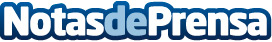 Repara tu Deuda Abogados cancela 115.464€ en Terrassa (Vallés occidental) con la Ley de Segunda Oportunidad El despacho de abogados es el que más casos ha tramitado en España (89%) con un 100% de éxitoDatos de contacto:Emma Morón900831652Nota de prensa publicada en: https://www.notasdeprensa.es/repara-tu-deuda-abogados-cancela-115-464-en Categorias: Nacional Derecho Finanzas Cataluña http://www.notasdeprensa.es